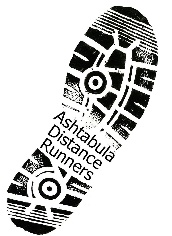       Ashtabula Distance Runners Club (ADR)                                           Annual Awards BanquetThe Ashtabula Distance Runners Club annual banquet is on Saturday, January 13, 2018, at Martini’s Restaurant located at 4338 Lake Road West, Ashtabula, Ohio. The event will start at 6 p.m.Everyone is welcome to join in the fun! ADR members who ran six or more races in the Grand Prix are entitled to a $5 discount to attend. Banquet cost is $10 for discount qualifiers and $15 for all other ADR members and guests.We hope you can join us for an evening of fun and fellowship that includes an expanded dinner menu and DJ service by local radio personality and fellow runner Jeremy James.  There will be awards for overall and age group first, second and third place winners. If you have any questions, please e-mail us at ashtabuladistancerunners@gmail.comHappy running,Ashtabula Distance Runners Club Board(This form is only for those who haven’t signed up or paid on-line)______________________________________________________________________Ashtabula Distance Runners Club Annual Banquet    		 January 13, 2018Name: ______________________________________________________________						E-mail: _____________________________________________________________Number of discount qualifiers:  ______     x $10     Total Enclosed:  $_____________Number of non-qualifiers: __________     x $15          Number of guests:  _______________     x $15  Make checks payable & mail to:  ADR, P.O. Box 43, Ashtabula, Ohio 44004